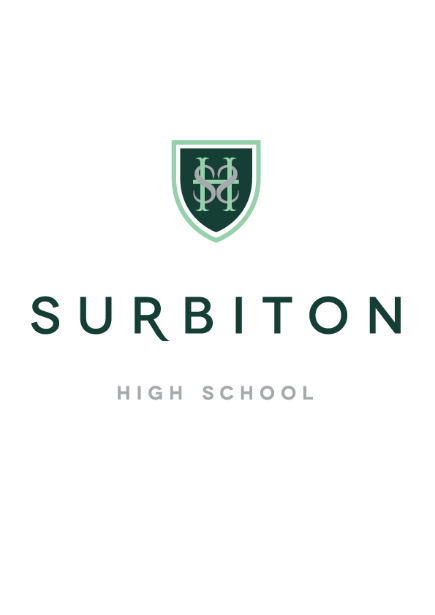 GCSE Exam Boards for Year 11 - Summer 2019GCSE Exam Boards for Year 11 - Summer 2019SubjectBoardEntry CodeWebsiteArt and DesignEdexcel/ Pearson1AD0https://qualifications.pearson.com/en/support/support-topics/exams/past-papers.htmlArt PhotographyEdexcel/ Pearson1PY0https://qualifications.pearson.com/en/support/support-topics/exams/past-papers.htmlBiologyAQA8461http://www.aqa.org.uk/ChemistryAQA8462http://www.aqa.org.uk/Classical CivilisationOCRJ199Ahttp://www.ocr.org.uk/qualifications/past-papers/Classical GreekOCRJ292Bhttp://www.ocr.org.uk/qualifications/past-papers/Combined ScienceAQA8464http://www.aqa.org.uk/Computer ScienceAQA8520http://www.aqa.org.uk/ Design & TechnologyAQA8552http://www.aqa.org.uk/DanceAQA8236http://www.aqa.org.uk/DramaWJEC EduqasC690QShttps://www.eduqas.co.uk/qualifications/drama-and-theatre/gcse/English (as a second language)CIE510https://pastpapers.co/cie/English LanguageAQA8700http://www.aqa.org.uk/English Literature AQA8702http://www.aqa.org.uk/French (IGCSE)Edexcel/ Pearson4FR1https://qualifications.pearson.com/en/support/support-topics/exams/past-papers.htmlFurther MathsAQA8360http://www.aqa.org.uk/ SubjectBoardEntry CodeWebsiteGeography (Spec A)Edexcel/ PearsonIGA0https://qualifications.pearson.com/en/support/support-topics/exams/past-papers.htmlGerman (IGCSE)Edexcel/ Pearson4GN1https://qualifications.pearson.com/en/support/support-topics/exams/past-papers.htmlHistory AQA8145HHhttp://www.aqa.org.uk/LatinOCRJ282Fhttp://www.ocr.org.uk/qualifications/past-papers/MathsEdexcel/ Pearson4MA1https://qualifications.pearson.com/en/support/support-topics/exams/past-papers.htmlMusicEdexcel/ Pearson1MU0https://qualifications.pearson.com/en/support/support-topics/exams/past-papers.htmPEAQA8582http://www.aqa.org.uk/PhysicsAQA8463http://www.aqa.org.uk/Religious Studies (Short Course)OCRJ125http://www.ocr.org.uk/qualifications/past-papers/Religious Studies (Full Course)OCRJ625ABhttp://www.ocr.org.uk/qualifications/past-papers/Spanish (IGCSE)Edexcel/ Pearson4SP1https://qualifications.pearson.com/en/support/support-topics/exams/past-papers.html